Date:  October 31st    –November 6th  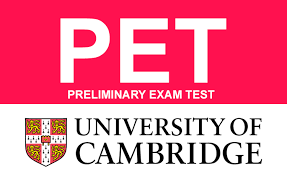 To do:Practice  9 at: https://forms.gle/43Ud9oMDf34SgWxz6 Listening  9 at: https://forms.gle/qbPU3fQvN4wfU8ci9   